Автоматизированная система Федерального казначейства,Ведомственная информационная система Федерального казначейства «Центр-КС» ТРЕБОВАНИЯк форматам файлов, используемым для информационного взаимодействия при финансировании расходов бюджета Союзного государства через органы Федерального казначейства(дополнение № 1)Версия 5.0Код документа: Листов: 23АннотацияДокумент «Требования к форматам файлов, используемым для информационного взаимодействия при финансировании расходов бюджета Союзного государства через органы Федерального казначейства (дополнение № 1)» относится к Требованиям к форматам файлов версии 5.0 (Тома 1-2):– Том 1 Требования к форматам текстовых файлов;– Том 2 Требования к форматам XML-файлов.Документ актуализирован на основании Государственного контракта № ФКУ0168/06/2020/РИС от 05.06.2020 и субподрядного договора № СУБ-01/ФКУ0168/06/2020/РИС от 11.06.2020.Документ относится к Автоматизированной системе Федерального казначейства (подсистема «OEBS» (02,00)) и прикладному программному обеспечению Ведомственной информационной системы «Центр-КС» (подсистема «СЭД» (01,00)). 		Содержание1.	Общее описание документа	42.	Требования к составу информации при передаче документов	52.1.	Платежное поручение для списания средств с лицевого счета ПБС	52.1.1.	Назначение и маршрут документа	52.1.2.	Описание полей документа	52.1.3.	Макет файла	142.1.4.	Пример файла	142.2.	Реестр СГ	152.2.1.	Назначение и маршрут документа	152.2.2.	Реквизиты электронного сообщения PacketEPD	152.2.3.	Реквизиты электронного сообщения ED101	162.2.4.	Пример XML	17Общее описание документаДополнение определяет изменение требований к форматам xml- и txt-файлов при передаче документов, представленных в таблице 1. 1. Описание типов (маркеров) документовТребования к составу информации при передаче документовПлатежное поручение для списания средств с лицевого счета ПБСНазначение и маршрут документа2. Маршрут документа «Платежное поручение для списания средств с лицевого счета ПБС»Описание полей документа3. Описание полей документа «Платежное поручение для списания средств с лицевого счета ПБС»Макет файлаFK|NUM_VER|FORMER(0)|FORM_VER(0)|NORM_DOC(0)|FROM|KOD_UBP(0)|NAME_UBP(0)|KOD_TOFK(0)|NAME_TOFK(0)|TOTO|KOD_UBP(0)|NAME_UBP(0)|KOD_TOFK(0)|NAME_TOFK(0)|PPPP|NUM_PP|DATE_PP|VID_PL|SUM_PP|INN_PAY|KPP_PAY(0)|KOD_BP_PAY(0)|NAME_BP_PAY(0)|NAME_PAY|NUM_LS_PAY|KOD_TOFK_PAY|INN_OK_PAY(0)|NM_OK_PAY(0)|RS_PAY|BIK_PAY|BANK_PAY|FILIAL_PAY(0)|KS_PAY(0)|INN_RCP(0)|KPP_RCP(0)|NAME_RCP|INN_OK_RCP(0)|NM_OK_RCP(0)|RS_RCP(0)|LS_RCP(0)|BIK_RCP|BANK_RCP|FILIAL_RCP(0)|KS_RCP(0)|TIME_PAY(0)|KOD_PURPOSE_PAY|ORDER_PAY|UIN(0)|PURPOSE|PRINT_KPP|PAYSTATUS(0)|KBKD(0)|PAYOKATO(0)|OSNPLAT(0)|NAL_PER(0)|N_DOK(0)|D_DOK(0)|TYPE_PL(0)|PPST(*)PPST|GLAVA(0)|RAZDEL(0)|STATIA(0)|VID(0)|KPNR(0)|E_KLASS(0)|KKIVNF(0)|KKIVF(0)|KDOH(0)|NUM_BO(0)|MON_FIN(0)|SUM_STR|REZERV(0)|Пример файлаИмя файла - 17011101.PP1FK|2020.10|Центр-КС|055.36||FROM|17011|УПРАВЛЕНИЕ ФЕДЕРАЛЬНОЙ НАЛОГОВОЙ СЛУЖБЫ ПО ВЛАДИМИРСКОЙ ОБЛАСТИ|||TO|||2800|УПРАВЛЕНИЕ ФЕДЕРАЛЬНОГО КАЗНАЧЕЙСТВА ПО ВЛАДИМИРСКОЙ ОБЛАСТИ|PP|014|12.02.2021|3|2066257.00|3817020803|381701001|41667|Усть-Илимский районный центр занятости населения|У-И район.центр.зан.нас-я|03148001060|3410|3800000654|УФК МФ РФ по Иркутской области|40105810500000010054|042520001|ГРКЦ ГУ ЦБ РФ по Иркутской области г. Иркутск|||7707083893||Усть-Илимское отделение 7996 Байкальского банка СБ РФ|||30301810818000601829||042520607|Иркутский банк СБ РФ в г Иркутск||30101810900000000607|12.02.2021|3|6||(060-1006-4270000-755-212 =20662.57)Выплата стипендии за январь 2021 года|1|||||||||PPST|060|1006|427|750|3|212000||||||20622.57||PPST|073|0703|429|750|3|213000||||||41507.00||Реестр СГНазначение и маршрут документаДокумент «Реестр СГ» предназначен для выгрузки платежных документов из ВИС «Центр-КС» в ППО OEBS АСФК.Таблица 4. Маршрут документа «Реестр СГ»Реквизиты электронного сообщения PacketEPDОписание реквизитного состава электронного сообщения PacketEPD приведено в таблице Таблица 5. Таблица 5. Реквизиты электронного сообщения PacketEPDРеквизиты электронного сообщения ED101Описание реквизитного состава электронного сообщения ED101 приведено в таблице Таблица 6. Таблица 6. Реквизиты электронного сообщения ED101Пример XML<?xml version = "1.0" encoding="windows-1251"?><ProcessReestrSG versionID = "3.0" systemEnvironmentCode = "Center-KS" releaseID = "2.0">	<ApplicationArea>		<Sender>			<LogicalID>9500.*.*..N.C</LogicalID>			<Role>Center-KS</Role>		</Sender>		<CreationDateTime>2021-08-21T09:30:47.0Z</CreationDateTime>		<BODId>515E6CBB-87B5-71D1-E053-5D0111AC8BBE</BODId>		<UserArea>			<Group ID = "Core">				<Property name = "RecipientLogicalID" value = "9500.*.*..N.E"></Property>				<Property name = "Role" value = "ASFK"></Property>				<Property name = "MessageType" value = "DOC"></Property>				<Property name = "ConfirmationCode" value = "Never"></Property>			</Group>		</UserArea>	</ApplicationArea>	<DataArea>		<ReestrSG>			<Process/>			<Header>				<docGUID>4F3FCD02-3A90-4854-E053-5D0111AC108B</docGUID>				<docTypeCode>РСГ</docTypeCode>				<docBudgetCode/>				<docBusinessStatus/>				<docApprovalStatus/>				<docTransferStatus/>				<docTofkCode>6000</docTofkCode>				<docSegmentCode>1</docSegmentCode>				<CreateDateTime>2021-08-21T09:30:47.0Z</CreateDateTime>				<CMS>					<Version/>					<DigitalSignature/>				</CMS>				<Attachment>					<FileBody/>					<FileDescription/>					<FileName/>					<FileContentType/>				</Attachment>			</Header>			<Data>				<PacketEPD xmlns="urn:cbr-ru:ed:v2.0" EDNo="1555" EDDate="2021-08-21" EDAuthor="4579749000" EDQuantity="12" Sum="3738978" SystemCode="02">					<ED101 EDNo="55555" EDDate="2021-08-21" EDAuthor="4579749000" Sum="3738978" TransKind="01" CodePurpose="3" Priority="3" PaytKind="3" ChargeOffDate="2021-08-21" ReceiptDate="2021-08-21" SystemCode="02" PaymentID="0102345874736452456748565" PaymentPrecedence="60" >						<AccDoc AccDocNo="453456" AccDocDate="2021-08-21"/>						<Payer INN="7718130078" PersonalAcc="40702810300160000000" KPP="771801001">							<Name>ЗАО "КОРВЕТ"</Name>							<Bank BIC="044525545" CorrespAcc="30101810300000000545"/>						</Payer>						<Payee INN="7718112070" PersonalAcc="40201810100080100000" KPP="771801001">							<Name>Финансовое управление г. Москвы</Name>							<Bank BIC="044583001" CorrespAcc="30110200000000001024"/>						</Payee>						<Purpose>НДС за март 2021</Purpose>						<DepartmentalInfo DrawerStatus="01" CBC="18210301000010000110" OKATO="45263591000" PaytReason="ТП" TaxPeriod="МС.03.2021" DocNo="2" DocDate="07.04.2021" TaxPaytKind="НС"/>					</ED101>														<ED101 EDNo="55556" EDDate="2021-08-21" EDAuthor="4579748000" Sum="4438978" TransKind="01" Priority="3" ChargeOffDate="2021-08-21" ReceiptDate="2021-08-21" SystemCode="02" PaymentID="0102345874736452456748485" PaytKind="3" PaymentPrecedence="60" >						<AccDoc AccDocNo="453462" AccDocDate="2021-08-21"/>						<Payer INN="7718130096" PersonalAcc="40702810300320000000" KPP="771801561">							<Name>ООО "ИНТЕР"</Name>							<Bank BIC="044528945" CorrespAcc="30110200000000002356"/>						</Payer>						<Payee INN="7718112070" PersonalAcc="40201810100080100000" KPP="771801001">							<Name>Финансовое управление г. Москвы</Name>							<Bank BIC="044583001" CorrespAcc="30110200000000001024"/>						</Payee>						<Purpose>НДС за март 2021</Purpose>						<DepartmentalInfo DrawerStatus="01" CBC="18210301000010003548" OKATO="45263591666" PaytReason="ТП" TaxPeriod="МС.03.2021" DocNo="2" DocDate="07.04.2021" TaxPaytKind="НС"/>					</ED101>				</PacketEPD>			</Data>		</ReestrSG>	</DataArea></ProcessReestrSG>СОСТАВИЛИСОГЛАСОВАНОЛИСТ РЕГИСТРАЦИИ ИЗМЕНЕНИЙУтвержден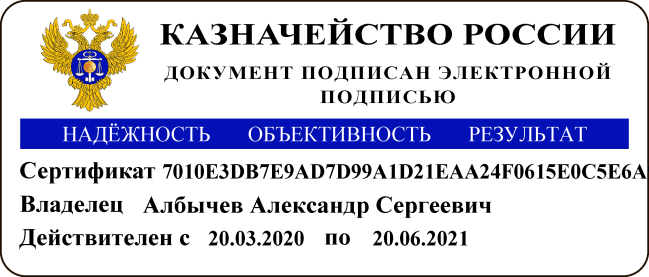 -ЛУУтвержден-ЛУУтвержден-ЛУ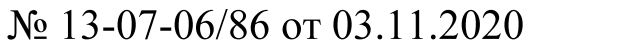 Наименование документа (справочника)Код массива информацииМаркерНомер версии ТФФ документаДата вступления в действие версии требований к форматам файлов документаДата окончания действия предыдущей версии требований к форматам файлов документаОснование измененийПлатежное поручение для списания средств с лицевого счета ПБС-PP2020.1001.11.202001.12.2020Указание Банка России от 14.10.2019 № 5286-У «О порядке указания кода вида дохода в распоряжениях о переводе денежных средств»Реестр СГProcessReestrSGRS3.001.11.202001.12.2020Указание Банка России от 14.10.2019 № 5286-У «О порядке указания кода вида дохода в распоряжениях о переводе денежных средств»ОтправительПолучательПримечаниеОрФКОрФКОрФКПБСПБСОрФКФООрФКОписание блока/поляИмя блока/поляТипДлинаОбязательностьПримечаниеПочтовая информация об отправителе файлаFROMДаКод клиентаKOD_UBPSTRING= 5НетКод ПБС – составителя документа. Поле заполняется, если отправитель документа ПБС.Наименование клиентаNAME_UBPSTRING<= 512НетНаименование ПБС – составителя документа. Поле заполняется если отправитель документа ПБС.Код ТОФКKOD_TOFKSTRING= 4НетКод ТОФК, в котором открыт лицевой счет клиента, сформировавшего документ. Поле заполняется если отправитель документа – ТОФК.Наименование ТОФКNAME_TOFKSTRING<= 120НетНаименование ТОФК, в котором открыт лицевой счет клиента, сформировавшего документ. Поле заполняется если отправитель документа ТОФК.Почтовая информация о получателе файлаTOДаКод клиентаKOD_UBPSTRING= 5НетКод ПБС – получателя документа. Поле заполняется, если получатель документа ПБС.Наименование клиентаNAME_UBPSTRING<= 512НетНаименование ПБС – получателя документа. Поле заполняется если получатель документа ПБС.Код ТОФКKOD_TOFKSTRING= 4НетКод ТОФК, в котором открыт лицевой счет клиента, получателя документа. Поле заполняется если получатель документа ТОФК.Наименование ТОФКNAME_TOFKSTRING<= 120НетНаименование ТОФК, в котором открыт лицевой счет клиента, получателя документа. Поле заполняется если получатель документа ТОФК.Общая часть платежного порученияPPДа№ платежного порученияNUM_PPSTRING<= 10ДаДата платежного порученияDATE_PPDATEДаВид платежаVID_PLSTRING= 1ДаВид платежа:0 – пусто;4 – срочно.Сумма платежного порученияSUM_PPNUMBER2ДаИНН ПлательщикаINN_PAYSTRING<= 12ДаКПП ПлательщикаKPP_PAYSTRING<= 9НетНе заполняется для ИП и физических лиц.Код плательщикаKOD_BP_PAYSTRING= 5НетУказывается код бюджетополучателя – плательщика.Наименование плательщикаNAME_BP_PAYSTRING<= 512НетУказывается полное наименование бюджетополучателя – плательщика.Наименование Плательщика по требованию банкаNAME_PAYSTRING<= 160ДаУказывается наименование плательщика по требованию банка.Лицевой счет ПлательщикаNUM_LS_PAYSTRING= 11ДаКод ТОФКKOD_TOFK_PAYSTRING= 4ДаИНН органа ФК – ПлательщикаINN_OK_PAYSTRING<= 12НетНаименование органа ФК – ПлательщикаNM_OK_PAYSTRING<= 250НетРасчетный счет органа ФК ПлательщикаRS_PAYSTRING= 20ДаБИК банка ПлательщикаBIK_PAYSTRING= 9ДаНаименование банка ПлательщикаBANK_PAYSTRING<= 160ДаУказывается наименование и местонахождение кредитной организации, филиала кредитной организации или учреждения Банка России, чей БИК указан в поле «БИК» банка Плательщика.Наименование филиала банка ПлательщикаFILIAL_PAYSTRING<= 50НетКорреспондентский счёт банка Плательщика в РКЦKS_PAYSTRING= 20НетЗаполняется, если банк Плательщика/Получателя не является ГРКЦ/РКЦ.ИНН ПолучателяINN_RCPSTRING<= 12НетПоле обязательно для заполнения, если поле «Расчетный счет получателя» соответствует балансовому счету:«40101»;«40302»;«40501» с признаком «2» в 14-м разряде;«40601», «40701» с признаками «1», «3» в 14-м разряде;«40503», «40603», «40703» с признаком «4» в 14-м разряде;длина поля должна быть = 10 цифрам, при этом первый и второй знаки (цифры) не могут одновременно принимать значение ноль («0»).КПП ПолучателяKPP_RCPSTRING<= 9НетПоле обязательно для заполнения, если поле «Расчетный счет получателя» соответствует балансовому счету:«40101»;«40302»;«40501» с признаком «2» в 14-м разряде;«40601», «40701» с признаками «1», «3» в 14-м разряде;«40503», «40603», «40703» с признаком «4» в 14-м разряде,Длина поля должна быть = 9 символов, при этом:первый-четвертый и седьмой-девятый знаки (цифры) должны принимать цифровое значение,пятый и шестой знаки – могут соответствовать цифре или заглавной букве латинского алфавита,первый и второй знаки (цифры) не могут одновременно принимать значение ноль («0»).Наименование Получателя – по требованию банкаNAME_RCPSTRING<= 160ДаИНН органа ФК ПолучателяINN_OK_RCPSTRING<= 12НетЗаполняется, если получателем является бюджетная организация, обслуживаемая в органе Федерального казначейства.Наименование органа ФК – ПолучателяNM_OK_RCPSTRING<= 250НетЗаполняется, если получателем является бюджетная организация, обслуживаемая в органе Федерального казначейства.Расчетный счет ПолучателяRS_RCPSTRING= 20НетЗаполняется, если получатель не кредитная организация или филиал кредитной организации.Лицевой счет ПолучателяLS_RCPSTRING= 11НетЗаполняется, если получателем является бюджетная организация, обслуживаемая в органе Федерального казначейства.БИК банка ПолучателяBIK_RCPSTRING= 9ДаНаименование банка ПолучателяBANK_RCPSTRING<= 160ДаУказывается наименование и местонахождение кредитной организации, филиала кредитной организации или учреждения Банка России, чей БИК указан в поле «БИК» банка Получателя.Наименование филиала банка ПолучателяFILIAL_RCPSTRING<= 50НетКорреспондентский счёт банка Получателя в РКЦKS_RCPSTRING= 20НетЗаполняется, если банк Плательщика/Получателя не является ГРКЦ/РКЦ.Срок платежаTIME_PAYDATEНетНазначение платежа кодовое (поле 20)KOD_PURPOSE_PAYSTRING= 1НетЗаполняется в соответствии с указанием Банка России от 14.10.2019 № 5286-У.Очередность платежаORDER_PAYSTRING= 1ДаУникальный идентификатор начисления (Код)UINSTRING<= 25НетПоле заполняется значением уникального идентификатора начисления при осуществлении платежей в бюджетную систему, либо при необходимости указания идентификатора платежа.Обязательно для заполнения, если банковский счет контрагента соответствует значению счета «40822».Если банковский счет контрагента соответствует балансовому счету:«40101», «40302»;«40501» с признаком 2 в 14-м разряде;«40601», «40701» с признаками 1, 3 в 14-м разряде;«40503», «40603», «40703» с признаком 4 в 14-м разряде,то количество символов реквизита УИН должно быть равно 20-ти символам, или 25-ти цифрам. При невозможности указать конкретное значение показателя указывается значение ноль («0»).Не может быть указано 20, 25 цифр ноль («0»).В остальных случаях значение реквизита УИН не должно превышать 25 символов.Назначение платежаPURPOSESTRING<= 210ДаПризнак печати КППPRINT_KPPSTRING= 1ДаПризнак печати КПП. Возможные значения:0 – не печатать;1 – печатать.Статус юридического лица (101)PAYSTATUSSTRING= 2НетПоле обязательно для заполнения, если в поле «RS_RCP» указан банковский счет, соответствующий балансовому счету «40101».Код бюджетной классификации (104)KBKDSTRING<= 20НетВ случае заполнения длина поля строго ограничена количеством символов равным 1 знаку, принимающему значение ноль («0»), либо 20 знакам, при этом все знаки одновременно не могут принимать значение ноль («0»).Если в поле «RS_RCP» указан банковский счет, соответствующий балансовому счету «40101», то обязательно для заполнения значением, состоящим из 20 знаков.Если в поле «RS_RCP» указан банковский счет, открытый ОрФК и соответствующий одному из следующих балансовых счетов– «40302»;– «40501» с признаком «2» в 14 разряде;– «40601», «40701» с признаками «1», «3» в 14 разряде;«40503», «40603», «40703» с признаком «4» в 14 разряде, то обязательно для заполнения значением, состоящим из 1 знака, либо 20 знаков.Код ОКТМО (105)PAYOKATOSTRING<= 8НетВ случае заполнения длина поля строго ограничена количеством символов равным 1 знаку, принимающему значение ноль («0»), либо 8 знаков, при этом все знаки одновременно не могут принимать значение ноль («0»).Если в поле «RS_RCP» указан банковский счет, соответствующий балансовому счету «40101», то обязательно для заполнения значением, состоящим из 8 знаков.Если в поле «RS_RCP» указан банковский счет, открытый ОрФК и соответствующий одному из следующих балансовых счетов– «40302»;– «40501» с признаком «2» в 14 разряде;– «40601», «40701» с признаками «1», «3» в 14 разряде;«40503», «40603», «40703» с признаком «4» в 14 разряде, то обязательно для заполнения значением, состоящим из 1 знака, либо 8 знаков.Показатель основания платежа (106)OSNPLATSTRING<= 2НетЗаполняется при перечислении налогов, сборов, пеней, штрафов и недоимок.Показатель налогового периода (107)NAL_PERSTRING<= 10НетЗаполняется при перечислении налогов, сборов, пеней, штрафов и недоимок.Показатель номера документа (108)N_DOKSTRING<= 15НетЗаполняется при перечислении налогов, сборов, пеней, штрафов и недоимок.Показатель даты документа (109)D_DOKSTRING<= 10НетЕсли заполнено поле «PAYSTATUS», обязательно для заполнения значением, состоящим из:– 1 знака и принимающего значение ноль («0»),либо10 знаков, при этом все знаки одновременно не могут принимать значение ноль («0»).Тип платежа (110)TYPE_PLSTRING<= 2НетЗаполняется при перечислении налогов, сборов, пеней, штрафов и недоимок.Строки платежного поручения по бюджетной классификацииPPST(*)ДаКод по ПППGLAVASTRING= 3НетКод ведомства.Код по ФКРRAZDELSTRING= 4НетКод раздела и подраздела.Код по КЦСРSTATIASTRING= 3НетКод целевой статьи.Код по КВРVIDSTRING= 3НетКод вида расхода.Код по ПНРKPNRSTRING= 1НетКод программы направления расходов.Код по ЭКРE_KLASSSTRING= 6НетКод экономической классификацииКод КИВнФ (внешн. фин.)KKIVNFSTRING= 20НетЗаполняется, если платежное поручение оформляется для передачи и учета кода источника финансирования дефицита бюджета.Код КИВФ (внутр. фин.)KKIVFSTRING= 20НетЗаполняется, если платежное поручение оформляется для передачи и учета кода источника финансирования дефицита бюджета.Код доходовKDOHSTRING= 20НетКод доходов.Номер бюджетного обязательстваNUM_BOSTRING<= 10НетЗаполняется, если расход осуществляется по бюджетному обязательству.Месяц финансированияMON_FINSTRING= 2НетЗаполняется, если расход осуществляется по бюджетному обязательству.Сумма по классификацииSUM_STRNUMBER2ДаРезервное полеREZERVSTRING<= 40НетПоле зарезервированоОтправительПолучательПримечаниеОрФК (ВИС «Центр-КС»)ОрФК (ППО OEBS АСФК)РеквизитНазвание реквизитаТипКратностьОсобенности заполненияEDNoНомер пакета платежных документовТ(1-5)[1]Номер пакета платежных документов «PacketEPD», присвоенный в ВИС «Центр-КС».EDDateДата формирования рейсаdate[1]EDAuthorИдентификатор составителя (UIN)Т(10)[1]EDQuantityКоличество документов в рейсеN(1-9)[1]SumСумма п/п в рейсеN(1-18)[1]Сумма платежей в копейках.SystemCodeПризнак системы обработкиТ(2)[1]ED101Сведения о платежахtED101[1..n]Реквизитный состав указан в таблице Описание реквизитного состава электронного сообщения ED101 приведено в таблице Таблица 6. Таблица 6.РеквизитНазвание реквизитаТипКратностьОсобенности заполненияEDNoНомер платежного документаТ(1-5)[1]Номер платежного документа за день, присвоенный в ВИС «Центр-КС».EDDateДата формирования платежного документаdate[1]EDAuthorИдентификатор составителя (UIN)T(10)[1]SumСумма платежа в копейкахN(1-18)[1]TransKindВид операцииТ(2)[1]CodePurposeНазначение платежа кодовое (поле 20)T(1)[0..1]Заполняется в соответствии с указанием Банка России от 14.10.2019 № 5286-У.PriorityОчередность платежаT(1)[1]PaytKindВид платежаT(1)[0..1]ChargeOffDateДата списания со счета плательщикаdate[0..1]ReceiptDateДата поступления в банк плательщикаdate[0..1]SystemCodeПризнак системы обработкиТ(2)[1]Признак системы обработки, для документов пакета ЭПС обязателен для заполнения и должен совпадать с признаком системы обработки из заголовка пакета.PaymentIDУникальный идентификатор платежа (поле 22)T(1-25)[0..1]PaymentPrecedenceПриоритет платежаT(2)[1]AccDocИнформация о распоряженииtAccDoc[1]+AccDocNoНомер распоряженияT(1-6)[1]+AccDocDateДата составления распоряженияdate[1]PayerИнформация о плательщикеtInfo_P[1]+INNИНН плательщикаT(1-12)[0..1]+PersonalAccРасчетный счет плательщикаT(20)[0..1]+KPPКПП плательщикаT(1-9)[0..1]+NameНаименование плательщикаT(1-160)[1]+BankРеквизиты банка плательщикаtBank[1]++BICБИК банка плательщикаT(9)[1]++CorrespAccКорреспондентский счетT(20)[0..1] PayeeИнформация о получателеtInfo_P[1]+INNИНН получателяT(1-12)[0..1]+PersonalAccРасчетный счет получателяT(20)[0..1]+KPPКПП получателяT(1-9)[0..1]+NameНаименование получателяT(1-160)[1]+BankРеквизиты банка получателяtBank[1]++BICБИК банка получателяT(9)[1]++CorrespAccКорреспондентский счет получателяT(20)[0..1]PurposeНазначение платежаT(1-210)[1]DepartmentalInfoВедомственная информацияtDepartmentalInfo[0..1]+DrawerStatusСтатус составителя документа (поле 101)T(1-2)[0..1]+CBCКод бюджетной классификацииT(1-20)[0..1]+OKATOКод ОКТМО (поле 105)T(1-11)[0..1]+PaytReasonОснование платежа (поле 106)T(1-2)[0..1]+TaxPeriodНалоговый период (поле 107)T(1-10)[0..1]+DocNoНомер документа (поле 108)T(1-15)[0..1]+DocDateДата документа (поле 109)T(1-10)[0..1]+TaxPaytKindФорма налогового платежа (поле 110)T(1-2)[0..1]Наименование организации, предприятияДолжность 
исполнителяФамилия, имя, 
отчествоПодписьДатаOOO «ОТР 2000»Начальник отдела Ахмарова А.В.29.10.2020Наименование организации, предприятияДолжность 
исполнителяФамилия, имя, отчествоПодписьДата№ 
версии док-таДата 
измененияАвтор 
измененийИзменения01.0029.10.2020Ахмарова А.В.Начальная версия в рамках Государственного контракта № ФКУ0168/06/2020/РИС от 05.06.2020 и субподрядного договора № СУБ-01/ФКУ0168/06/2020/РИС от 11.06.2020.